Relatório de extensãoResumo do projetoResumo da açãoO Curso de Farmácia participou da Semana Interna de Prevenção de Acidentes no Trabalho (SIPAT) da UNIVALI, trazendo aos funcionários e alunos da instituição, informações sobre os aspectos químicos e biológicos do Tabagismo.Durante os dias do evento foram realizadas demonstrações sobre os perigos do tabagismo e sobre a influência dos componentes do cigarro no organismo. Além disso, foi explicado os efeitos que a nicotina exerce no corpo humano, assim como os aspectos gerais que geram o vício no tabagista.Foi também explicado os mecanismos dos medicamentos disponíveis no mercado para o tratamento do tabagismo, os programas municipais e estaduais para auxílio ao tabagista e os locais onde os grupos de apoio realizam seus encontros.pessoas envolvidasanexos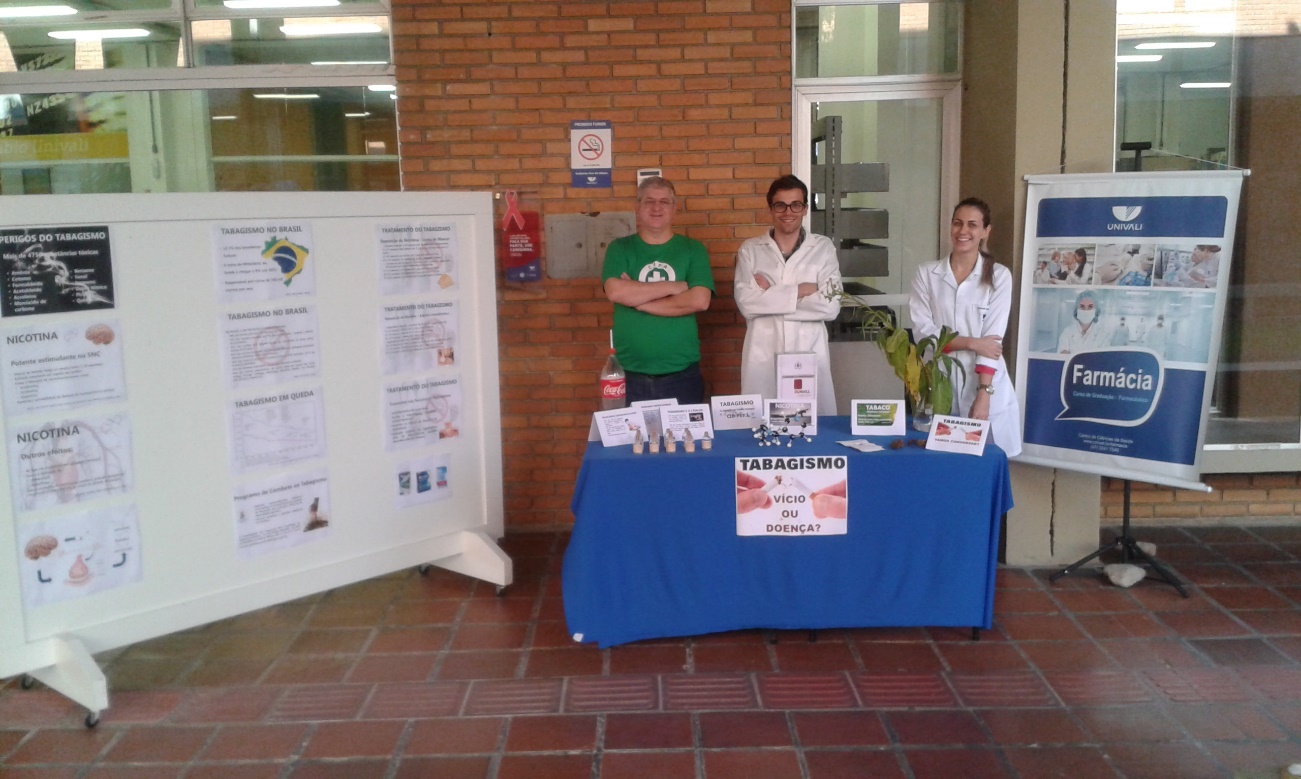 DataNome do projetoHorário                  SIPAT - Tabagismo13h às 15hLOCALPÚBLICO ALVO                                                  UNIVALIFuncionários e alunos da UNIVALI de ItajaíDocentes            AcadêmicosFuncionáriosCarolina Keitel BrumnMarcel PetreanuBenhur Judah Curry